КОНЦЕССИОННОЕ СОГЛАШЕНИЕв отношении централизованных систем холодного водоснабженияМуниципальное образование Мустаевский сельсовет Новосергиевского района Оренбургской области, от имени которого действует администрация муниципального образования Мустаевский сельсовет Новосергиевского района Оренбургской области, в лице главы администрации А.Ю. Студенихин, действующего на основании Устава, именуемое в дальнейшем Концедент, с одной стороны,  _________________, в лице _____________________, действующего на основании Устава, именуемое в дальнейшем Концессионер, с другой стороны, иОренбургская область Российской Федерации, в лице Губернатора Оренбургской области Берга Ю.А., действующего на основании Устава (Основного Закона Оренбургской области), именуемая в дальнейшем субъект Российской Федерации, с третьей стороны,именуемые также Сторонами, в соответствии с результами конкурса (протокол от «__»_________ 2018 г. № _____, извещение на сайте torgi.gov.ru № ________) заключили настоящее Соглашение о нижеследующем.I. Предмет Соглашения1. Концессионер обязуется за свой счет реконструировать имущество (осуществить мероприятия по модернизации и замене морально устаревшего и физически изношенного оборудования новым более производительным оборудованием), состав и описание которого  приведены в разделе II настоящего Соглашения (далее - объект Соглашения)), право собственности на которое принадлежит муниципальному образованию Мустаевский сельсовет Новосергиевского района Оренбургской области - Концеденту, и осуществлять холодное водоснабжение (услуги по водоподготовке, транспортировке и подаче питьевой и (или) технической холодной воды абонентам) на территории с.Мустаево, с.Измайловка, с.Ржавка муниципального образования Мустаевский сельсовет Новосергиевского района Оренбургской области с использованием объекта Соглашения, а Концедент обязуется предоставить Концессионеру на срок, установленный настоящим Соглашением, права владения и пользования объектом Соглашения для осуществления указанной деятельности.II. Объект Соглашения2. Объектом Соглашения является централизованные системы холодного водоснабжения, сведения о которых приведены в Приложении № 1 к настоящему Соглашению,  предназначенные для осуществления деятельности, указанной в пункте 1 настоящего Соглашения.3. Концедент гарантирует, что объект Соглашения передается Концессионеру свободным от прав третьих лиц и иных ограничений прав собственности Концедента на указанный объект.4. Право собственности Концедента на объекты, входящие в централизованные системы холодного водоснабжения, которые относятся к недвижимому имуществу, зарегистрировано в Едином государственном реестре прав на недвижимое имущество и сделок с ним, что подтверждается записями регистрации. 	Поскольку отсутствует недвижимое имущество, права на которое не зарегистрированы в установленном законодательством порядке, отсутствует обязанность Концессионера обеспечить осуществление государственного кадастрового учета и (или) государственной регистрации права собственности Концедента на такое имущество.III. Порядок передачи Концедентом Концессионеруобъектов имущества6. Концедент обязуется передать Концессионеру, а Концессионер обязуется принять
имущество, указанное в п.2 настоящего Соглашения, а также права
владения и пользования указанным объектом в срок, установленный в разделе XI настоящего
Соглашения.Передача Концедентом Концессионеру имущества, указанного в п. 2 настоящего соглашения осуществляется по акту приема - передачи (форма акта приема-передачи приведена в Приложении № 3 к настоящему Соглашению).Обязанность Концедента по передаче имущества, указанного в п. 2 настоящего соглашения считается исполненной после принятия объекта  Концессионером и подписания Сторонами акта приема – передачи.Уклонение одной из Сторон от подписания указанного документа признается нарушением   этой   Стороной обязанности, установленной абзацем первым настоящего пункта.Одновременно с передачей соответствующего объекта Концедент передает   Концессионеру документы, относящиеся к передаваемому имуществу, указанному в п. 2 настоящего Соглашения, и необходимые для исполнения настоящего Соглашения.7. Права владения и пользования Концессионера недвижимым имуществом, входящим в состав объекта концессионного соглашения,  подлежат государственной регистрации в качестве обременения права собственности Концедента.Государственная регистрация обременения права собственности Концедента на недвижимое имущество, входящее в состав концессионного соглашения, должна быть произведена Концессионером в срок, равный одному году с даты вступления в силу настоящего  соглашения.8. Государственная регистрация прав владения и пользования Концессионера на объекты недвижимого имущества, входящие в состав объекта Соглашения, осуществляется за счет Концессионера.9. Риск случайной гибели или случайного повреждения объекта Соглашения несет Концессионер с момента принятия имущества по акту приёма-передачи до даты принятия имущества Концендентом. IV. Реконструкция объекта Соглашения10. Концессионер обязан реконструировать объект Соглашения в соответствии с Заданием (Приложение № 2 к настоящему соглашению), в срок, указанный в пункте 55 настоящего Соглашения.11. Концессионер вправе перенести сроки реализации инвестиционных обязательств по настоящему соглашению, в случае принятия Правительством Российской Федерации соответствующего решения, предусмотренного Федеральным законом от 30 декабря 2012 года N 291-ФЗ "О внесении изменений в отдельные законодательные акты Российской Федерации в части совершенствования регулирования тарифов в сфере электроснабжения, теплоснабжения, газоснабжения, водоснабжения и водоотведения", в связи с существенным ухудшением экономической конъюнктуры.12. Концессионер вправе с согласия Концедента привлекать к выполнению работ по реконструкции объекта Соглашения третьих лиц, за действия которых он отвечает как за свои собственные.13. Концедент обязуется принять необходимые меры по обеспечению свободного доступа Концессионера и уполномоченных им лиц к объекту Соглашения.14. Концессионер обязуется подготовить территорию, необходимую для реконструкции объекта Соглашения и для осуществления деятельности, предусмотренной настоящим Соглашением.15. При обнаружении Концессионером независящих от Сторон обстоятельств, делающих невозможным реконструкцию в сроки, установленные настоящим Соглашением, и (или) использование (эксплуатацию) объекта Соглашения, Концессионер обязуется немедленно уведомить Концедента об указанных обстоятельствах в целях согласования дальнейших действий Сторон по исполнению  настоящего Соглашения.16. Концессионер  обязан приступить к использованию (эксплуатации) объекта Соглашения в срок, указанный в пункте 56 настоящего Соглашения.17. Завершение Концессионером работ по реконструкции объектаСоглашения оформляется подписываемым Сторонами документом об исполнении Концессионером своих обязательств по реконструкции объекта Соглашения.18. Предельный размер расходов на реконструкцию объекта Соглашения,  осуществляемых в  течение  всего  срока  действия  Соглашения Концессионером, равен ___________________(определяется на основании конкурсного предложения победителя конкурса).Задание и основные мероприятия, предусмотренные  статьей 22 Федерального  закона  «О  концессионных соглашениях», с описанием основных характеристик таких мероприятий приведены в Приложении №2.V. Плата за пользование объектами концессионного Соглашения 19. Концессионная плата по настоящему Соглашению не предусмотрена.VI. Порядок предоставления Концессионеру земельных участков20. Концедент, руководствуясь п.п.4 п.2 ст. 39.6, п.п.8 п.8 ст. 39.8 ЗК РФ обязуется заключить с Концессионером договоры аренды земельных участков, на которых располагается объект Соглашения, указанный в п. 2 настоящего соглашения и которые необходимы для осуществления Концессионером производственной деятельности по настоящему Соглашению (далее – земельные участки), не позднее чем через шестьдесят рабочих дней со дня подписания настоящего Соглашения.Указанные земельные участки в силу п. 3 ст. 3.1. Федерального закона от 25.10.2001 года №  137-ФЗ «О введении в действие Земельного кодекса Российской Федерации» относится к собственности муниципального образования Мустаевский сельсовет Новосергиевского района   Оренбургской области.21. Арендная плата за переданные земельные участки устанавливается в  размере  0,3  % от кадастровой стоимости (руб./год) в течение срока действия концессионного соглашения и считается по формуле:АП = 0,3 % х S x Кс, где:АП - величина арендной платы за земельный участок в год по договору аренды;S - площадь земельного участка, кв.м,Кс – кадастровая стоимость земельного участка за 1 кв. м, размер которой устанавливается на основании результатов определения кадастровой стоимости в результате проведения государственной кадастровой оценки.22. Договоры аренды земельных участков заключаются на срок, не превышающий  срок действия настоящего  Соглашения.Договор аренды земельного участка (в случае, если его срок составляет 1 год и более) подлежит государственной регистрации в установленном законодательством Российской Федерации порядке. Государственная  регистрация указанного договора осуществляется за счет  Концедента.23. Концессионер не вправе передавать свои права по договору аренды (субаренды) земельного участка другим лицам и сдавать земельный участок в субаренду, если иное не предусмотрено договором аренды земельного участка.24. Прекращение настоящего Соглашения является основанием для прекращения договора аренды земельного участка.25. Концессионер не вправе возводить на земельном участке, находящемся в собственности Концедента, объекты недвижимого имущества,  не  входящие в состав объекта Соглашения, предназначенные   для   использования   при   осуществлении  Концессионером деятельности, предусмотренной настоящим Соглашением.VII. Владение, пользование и распоряжение объектами имущества, предоставляемыми Концессионеру26. Концессионер обязан использовать (эксплуатировать) объект Соглашения и иное имущество в установленном настоящим Соглашением порядке в целях осуществления деятельности, указанной в пункте 1 настоящего Соглашения. 27. Концессионер обязан поддерживать объект Соглашения в исправном состоянии, производить за свой счет текущий ремонт, нести расходы на содержание объекта Соглашения, иного имущества.28. Концессионер имеет право с согласия Концедента передавать объект Соглашения в пользование третьим лицам на срок, не превышающий срока действия настоящего Соглашения, указанного в пункте 54 настоящего Соглашения, при условии соблюдения обязательств Концессионера, предусмотренных настоящим Соглашением. Прекращение настоящего Соглашения является основанием для прекращения прав пользования третьих лиц объектом Соглашения. 29. Передача Концессионером в залог или отчуждение объекта Соглашения и иного имущества не допускается. 30. Продукция и доходы, полученные Концессионером в результате осуществления деятельности по настоящему Соглашению, являются собственностью Концессионера.31. Недвижимое имущество, которое создано Концессионером с согласия
Концедента при осуществлении деятельности, предусмотренной настоящим Соглашением, не
относящееся к объекту Соглашения и не входящее в состав иного имущества, является
собственностью Концедента.32. Недвижимое имущество, которое создано Концессионером без согласия
Концедента при осуществлении деятельности, предусмотренной настоящим Соглашением, не
относящееся к объекту Соглашения и не входящее в состав иного имущества, является
собственностью Концедента. Стоимость такого имущества Концедентом возмещению не
подлежит.33. Движимое имущество, которое создано и (или) приобретено Концессионером при
осуществлении деятельности, предусмотренной настоящим Соглашением, и не входит в состав
иного имущества, является собственностью Концессионера.34. Концессионер обязан учитывать объект Соглашения и иное переданное
Концедентом имущество на своем балансе отдельно от своего имущества. 35.	Риск случайной гибели или случайного повреждения объекта Соглашения и иного
имущества несет Концессионер в период действия настоящего Соглашения.VIII. Порядок передачи Концессионером Концеденту объектов имущества36. Концессионер обязан передать Концеденту, а Концедент обязан принять объект Соглашения в срок, указанный в пункте 58 настоящего Соглашения. Передаваемый Концессионером объект Соглашения должен находиться в состоянии, указанном в Приложении №1 к настоящему Соглашению, быть пригодным для осуществления деятельности, указанной в пункте 1 настоящего Соглашения, и не должен быть обременен правами третьих лиц.Концессионер обязан передать Концеденту, а Концедент обязан принять иное имущество, которое не должно быть обременено правами третьих лиц, в срок, указанный в пункте 58 настоящего Соглашения, и быть пригодным для осуществления деятельности, указанной в пункте 1 настоящего Соглашения37. Передача Концессионером Концеденту объекта Соглашения, иного имущества осуществляется по акту приема-передачи, подписываемому Сторонами.38. Обязанность Концессионера по передаче объекта Соглашения, иного имущества считается исполненной с момента подписания Сторонами акта приема-передачи и государственной регистрации прекращения прав Концессионера на владение и пользование указанными объектами.Обязанность Концессионера по передаче движимого имущества, входящего в состав объекта Соглашения, считается исполненной с момента подписания Сторонами акта приема-передачи. При уклонении Концедента от подписания акта приема-передачи обязанность Концессионера по передаче объекта Соглашения, иного имущества считается исполненной,  если  Концессионер  осуществил  все  необходимые  действия  по  передаче указанных объектов.39. Прекращение прав Концессионера на владение и пользование объектом Соглашения  (в отношении объектов недвижимого имущества) подлежит государственной регистрации в установленном законодательством Российской Федерации порядке. Государственная регистрация прекращения указанных прав Концессионера осуществляется за счет Концедента. Стороны обязуются обратиться в регистрирующий орган с заявлением и представить все необходимые документы  не позднее 30 календарных дней с даты прекращения настоящего Соглашения. IX. Гарантии осуществления Концессионером деятельности,предусмотренной Соглашением40.Концессионер предоставляет потребителям услуги по регулируемым ценам (тарифам).	В соответствии с законодательством о концессионных соглашениях орган
тарифного регулирования, уполномоченный на установление тарифов и надбавок к тарифам на оказываемые и реализуемые Концессионером услуги устанавливает цены (тарифы) и (или) надбавки к ценам (тарифам).41. Установление, изменение, корректировка регулируемых цен (тарифов) на производимые и реализуемые Концессионером услуги по водоподготовке, транспортировке и подаче питьевой и (или) технической холодной воды абонентам осуществляются по правилам, действовавшим на момент заключения настоящего Соглашения и предусмотренным  федеральными  законами,  иными нормативными  правовыми  актами  Российской  Федерации,  законами  субъекта Российской  Федерации, иными нормативными  правовыми  актами  субъекта Российской Федерации, правовыми актами органов местного самоуправления.По соглашению Сторон  и  по  согласованию  в  порядке,  утверждаемом Правительством  Российской Федерации в сфере водоснабжения, с органом, осуществляющим регулирование цен (тарифов) в соответствии с законодательством Российской Федерации в сфере регулирования цен (тарифов), установление, изменение,  корректировка регулируемых цен  (тарифов)  на производимые и реализуемые Концессионером услуги по водоподготовке, транспортировке и подаче питьевой и (или) технической холодной воды абонентам осуществляются до конца срока действия настоящего Соглашения по правилам,  действующим  на момент соответственно установления, изменения, корректировки цен (тарифов) и предусмотренным федеральными законами, иными нормативными  правовыми  актами  Российской  Федерации,  законами  субъекта Российской   Федерации,   иными   нормативными  правовыми  актами  субъекта Российской Федерации, правовыми актами органов местного самоуправления.X. Порядок осуществления Концессионером деятельности по настоящему Соглашению42. В соответствии с настоящим Соглашением Концессионер обязан на условиях, предусмотренных настоящим Соглашением, осуществлять деятельность, указанную в пункте 1 настоящего  Соглашения, и не прекращать (не приостанавливать) эту деятельность без согласия Концедента, за исключением случаев, установленных законодательством Российской Федерации.43. Концессионер  обязан  осуществлять  деятельность  по использованию (эксплуатации) объекта Соглашения в соответствии с требованиями, установленными законодательством Российской Федерации.44. Концессионер имеет право с согласия Концедента осуществлять деятельность, указанную в пункте 1 настоящего Соглашения, за пределами территории обслуживания. При этом Концессионер обязан осуществлять указанную деятельность на территории  обслуживания в первоочередном порядке.45. Концессионер обязан осуществлять деятельность, указанную в пункте 1 настоящего Соглашения, с момента подписания акта приема – передачи имущества до окончания срока действия настоящего Соглашения.46. Помимо деятельности, указанной в пункте 1 настоящего Соглашения, Концессионер с использованием объекта Соглашения не имеет права  осуществлять иную деятельность.47. Концессионер имеет право исполнять настоящее Соглашение, включая осуществление деятельности, предусмотренной пунктом 1 настоящего Соглашения, своими силами и (или) с привлечением других лиц. При этом Концессионер несет ответственность за действия других лиц как за свои собственные.48. Концессионер обязан предоставлять потребителям установленные федеральными законами, законами субъекта Российской Федерации, нормативными правовыми актами органов местного самоуправления льготы, в том числе льготы по оплате товаров, работ и услуг. Концендент обязан компенсировать выпадающие доходы Концессионера,  возникающие в результате установления льготных тарифов на холодную воду для населения, в соответствии с действующим законодательством.49. Концессионер обязан при осуществлении деятельности, указанной в пункте 1 настоящего Соглашения, осуществлять реализацию производимых услуг по регулируемым ценам (тарифам) и в соответствии с установленными надбавками к ценам (тарифам).50. Концессионер обязан заключить с ресурсоснабжающими организациями  договоры поставки энергетических ресурсов, потребляемых при исполнении настоящего соглашения, а так же оплачивать указанные энергетические ресурсы.51. Регулирование тарифов на реализуемые Концессионером товары, выполняемые работы, оказываемые услуги осуществляется в соответствии с методом индексации. 52. Значения долгосрочных параметров регулирования деятельности Концессионера (долгосрочных параметров регулирования тарифов, определенных в соответствии с нормативными правовыми актами Российской Федерации в сфере холодного водоснабжения) на производимые товары, выполняемые работы и оказываемые услуги, согласованные с органами исполнительной власти, осуществляющими регулирование цен (тарифов) в соответствии с законодательством Российской Федерации в сфере регулирования цен (тарифов), указаны в Приложении № 5 к настоящему Соглашению. 53. Концессионер обязан предоставить Концеденту в обеспечение исполнения обязательств, предусмотренных п.10 настоящего Соглашения, безотзывную и непередаваемую банковскую гарантию, которая выдается на весь срок действия действия настоящего концессионного соглашения, и которая должна соответствовать нормативно правовым актам Российской Федерации, при этом:53.1.Банковская гарантия должна содержать:а) срок исполнения гарантом требований Концедента об уплате денежной суммы по банковской гарантии - в течение 5 (Пяти) рабочих дней с момента получения заявления Концедента;б) перечень документов, которые Концедент направляет гаранту вместе с требованием об уплате денежной сумме по банковской гарантии:- документ, подтверждающий полномочия лица, подписавшего требование об уплате денежной суммы;- документы, обосновывающие требования об осуществлении уплаты денежной суммы;- документ, подтверждающий факт наступления гарантийного случая.в) срок, на который выдана банковская гарантия - с момента заключения концессионного соглашения по 31.12.2020 года;г) обязательства гаранта по банковской гарантии надлежаще исполненными признаются после поступления денежных средств на расчетный счет Концедента;д) обязательства Концессионера, надлежащее исполнение которых обеспечивается банковской гарантией:- обязательства Концессионера по реконструкции (модернизации) Объекта Соглашения в соответствии с заключенным концессионным соглашением;- соблюдение сроков проведения работ по реконструкции Объекта Соглашения;- гарантийные обязательства на выполненные работы и используемые материалы, оборудование и комплектующие.е) место рассмотрения споров по банковской гарантии – Оренбургская область, г.Оренбург;53.2. Банковская гарантия не должна содержать:- права на односторонний отказ гаранта от исполнения обязательств по выданной банковской гарантии;- требования о предоставлении Концедентом отчета об исполнении концессионного соглашения, а также о согласовании с гарантом изменений концессионного соглашения;- право гаранта осуществить зачет встречных требований к  Концеденту;- требования о предоставлении Концедентом судебных актов, подтверждающих неисполнение концессионером обязательств, обеспечиваемых банковской гарантией.53.3. Размер банковской гарантии – 20 (двадцать) % от предельного размера расходов на реконструкцию Объекта концессионного соглашения, которые предполагается осуществить Концессионером за весь срок действия концессионного соглашения, что составляет  _________ (определяется на основании конкурсного предложения победителя конкурса).53.4. Срок предоставления банковской гарантии Конценденту: одновременно с подписанным соглашением.XI. Сроки по настоящему Соглашению54. Настоящее Соглашение вступает в силу с даты его подписания сторонами и действует по 31.12.2028 года.55. Срок реконструкции указан в задании, являющемся Приложением № 2 к настоящему соглашению.56. Срок использования (эксплуатации) Концессионером объекта Соглашения – со дня подписания акта приема-передачи объекта Соглашения, иного имущества и до окончания срока действия  настоящего Соглашения.57.	Срок передачи Концедентом Концессионеру объекта Соглашения и иного имущества – в течение 5 (пяти) рабочих дней со дня подписания Сторонами настоящего соглашения.58. Срок передачи Концессионером Концеденту объекта Соглашения, иного имущества – в течение 15 рабочих дней с даты прекращения действия настоящего Соглашения. 59. Срок осуществления Концессионером деятельности, указанной в пункте 1 настоящего Соглашения  – со дня подписания акта приема-передачи объекта Соглашения, иного имущества и до окончания срока действия настоящего Соглашения.XII. Порядок осуществления Концедентом контроля за соблюдением Концессионером условий настоящего Соглашения60. Права и обязанности Концедента осуществляются Администрацией МО Мустаевский сельсовет Новосергиевского района Оренбургской области.61.	Администрация осуществляет контроль за соблюдением Концессионером условий
настоящего Соглашения, в том числе обязательств по осуществлению деятельности, указанной
в пункте 1 настоящего Соглашения, обязательств по использованию (эксплуатации) объекта
Соглашения в соответствии с целями, установленными настоящим Соглашением, а также
сроков исполнения обязательств, указанных в настоящем Соглашении.62. Концессионер обязан обеспечить представителям Концедента доступ на объект Соглашения, а также к документации, относящейся к осуществлению деятельности, указанной в пункте 1 настоящего Соглашения, по предварительному согласованию с Концессионером.63. Концедент имеет право запрашивать у Концессионера, а Концессионер обязан предоставить информацию об исполнении Концессионером обязательств, предусмотренных настоящим Соглашением.64. Концедент не вправе вмешиваться в осуществление хозяйственной деятельности Концессионера.65. Представители Администрации не вправе разглашать сведения, отнесенные
настоящим Соглашением к сведениям конфиденциального характера или являющиеся
коммерческой тайной.66. При обнаружении Концедентом в ходе осуществления контроля за деятельностью
Концессионера нарушений, которые могут существенно повлиять на соблюдение
Концессионером условий настоящего Соглашения, Концедент обязан сообщить об этом Концессионеру в течение 10 (десяти) календарных дней со дня обнаружения указанных нарушений.67.Стороны обязаны своевременно предоставлять друг другу информацию,
необходимую для исполнения обязанностей, предусмотренных настоящим Соглашением, и
незамедлительно уведомлять друг друга о наступлении существенных событий, способных
повлиять на надлежащее исполнение указанных обязанностей.XIII. Ответственность Сторон68. За неисполнение или ненадлежащее исполнение обязательств по настоящему Соглашению Стороны несут ответственность, предусмотренную законодательством Российской Федерации и настоящим Соглашением.69. Концессионер несет ответственность перед Концедентом за допущенное при реконструкции нарушение требований, установленных настоящим Соглашением, требований технических регламентов, проектной документации, иных обязательных требований к качеству объекта  Соглашения, подлежащего реконструкции.70. Вслучае нарушения Концессионером сроков выполнения реконструкции, начисляется штраф. Размер штрафа устанавливается в виде фиксированной суммы - 10 % от стоимости предельного размера расходов на реконструкцию объекта Соглашения.71. В случае обнаружения недостатков выполненной реконструкции, Концедент обязан в течение 15 календарных дней с даты обнаружения  нарушения направить Концессионеру в письменной форме требование безвозмездно устранить обнаруженное нарушение с указанием пункта настоящего Соглашения и (или) документа, требования  которых нарушены. При этом срок для устранения нарушения составляет 60 календарных дней.72. Концедент вправе потребовать от Концессионера возмещения причиненных Концеденту убытков, вызванных нарушением Концессионером своих обязательств по настоящему Соглашению.Возмещение указанных убытков производится в порядке, определенном законодательством Российской Федерации73. Концессионер несет перед Концедентом ответственность за качество работ по реконструкции объекта Соглашения в течение 1 года со дня передачи объекта Соглашения  Концеденту.74. Сторона вправе не приступать к исполнению своих обязанностей по настоящему Соглашению или приостановить их исполнение с уведомлением другой Стороны в случае, когда нарушение другой Стороной своих обязанностей по настоящему Соглашению препятствует исполнению указанных обязанностей.75. При досрочном расторжении настоящего Соглашения сторонами возмещаются расходы, подтвержденные документально, в порядке, установленном в Приложении № 7 к настоящему Соглашению.XIV. Порядок взаимодействия Сторонпри наступлении обстоятельств непреодолимой силы76. Сторона, неисполнившая или исполнившая ненадлежащим образом свои обязательства по настоящему Соглашению, несет ответственность, предусмотренную законодательством Российской Федерации и настоящим Соглашением, если не докажет, что надлежащее исполнение обязательств по настоящему Соглашению оказалось невозможным  вследствие наступления  обстоятельств  непреодолимой силы.77. Сторона, нарушившая условия настоящего Соглашения в результате наступления обстоятельств непреодолимой силы, обязана:а) в письменной форме уведомить другую Сторону о наступлении указанных обстоятельств не позднее 10 календарных дней с даты их наступления и представить необходимые документальные подтверждения;б) письменно уведомить другую Сторону о возобновлении исполнения своих обязательств по настоящему Соглашению.78. Стороны обязаны предпринять все разумные меры для устранения последствий, причиненных наступлением обстоятельств непреодолимой силы, послуживших препятствием к исполнению или надлежащему исполнению обязательств по настоящему Соглашению.79. Разрушение объекта Соглашения и иного оборудования, переданного по настоящему Соглашению, вследствие обстоятельств непреодолимой силы подлежит восстановлению за счет Концендента.XV. Изменение Соглашения80. Настоящее Соглашение может быть изменено по соглашению его Сторон, за исключением условий настоящего Соглашения, определенных на основании решения о заключении настоящего Соглашения, а также в случаях, предусмотренных Федеральным законом «О концессионных соглашениях». Изменение настоящего Соглашения осуществляется в письменной форме.81. Изменение  условий настоящего Соглашения осуществляется по согласованию с антимонопольным органом в случаях, предусмотренных Федеральным законом «О концессионных  соглашениях».  Согласие антимонопольного органа получается в порядке и на условиях, утверждаемых Правительством Российской Федерации.82. Изменение значений долгосрочных параметров регулирования деятельности Концессионера, указанных в Приложении № 5, осуществляется по предварительному  согласованию с органом исполнительной власти, осуществляющим регулирование цен  (тарифов) в соответствии с законодательством Российской Федерации в сфере регулирования цен (тарифов), получаемому в порядке, утверждаемом Правительством Российской Федерации.83. В целях внесения изменений в условия настоящего Соглашения одна из Сторон направляет другой Стороне соответствующее предложение с обоснованием предлагаемых изменений. Сторона в течение 10 (десяти) календарных дней со дня получения указанного предложения рассматривает его и принимает решение о согласии или о мотивированном отказе внести изменения в условия настоящего Соглашения.84.	Настоящее Соглашение может быть изменено по требованию одной из Сторон по
решению суда по основаниям, предусмотренным Гражданским кодексом Российской
Федерации.85. Настоящее  Соглашение  может быть изменено по требованию одной из Сторон по решению суда по основаниям, предусмотренным Гражданским кодексом Российской Федерации.XVI. Прекращение Соглашения86.  Настоящее Соглашение прекращается:а) по истечении срока действия;б) по соглашению Сторон;в) на основании судебного решения о его досрочном расторжении.87.	Настоящее Соглашение может быть расторгнуто досрочно на основании решения суда
по требованию одной из Сторон в случае существенного нарушения другой Стороной условий
настоящего Соглашения, существенного изменения обстоятельств, из которых Стороны
исходили при его заключении, а также по иным основаниям, предусмотренным федеральными
законами и настоящим Соглашением.88.	К существенным нарушениям Концессионером условий настоящего Соглашения
относятся:а)	нарушение сроков реконструкции объекта Соглашения;б)	использование (эксплуатация) объекта Соглашения в целях, не установленных
настоящим Соглашением;в)	нарушение установленного настоящим Соглашением порядка использования
(эксплуатации) объекта Соглашения;г)	прекращение или приостановление Концессионером деятельности, предусмотренной
настоящим Соглашением, без согласия Концедента;е) неисполнение или ненадлежащее оказание Концессионером услуг по холодному водоснабжению гражданам и другим потребителям.89.	По основанию, указанному в подпункте «е» пункта 88 настоящего Соглашения, оно
может быть расторгнуто в случае возникновения неоднократных перебоев по вине
Концессионера в централизованном предоставлении коммунальных услуг потребителям,
повлекших за собой массовые отключения холодного водоснабжения. Данные нарушения
должны быть зафиксированы в заключении созданной Сторонами комиссии. Указанная
комиссия должна быть образована не позднее 5 (пяти) дней с момента обращения Концедента.Персональный состав комиссии утверждается Сторонами. Комиссия вправе привлекать к работе представителей государственных органов (Роспотребнадзора, Ростехнадзора и др.), специализированных экспертных организаций, имеющих соответствующие технические лицензии, а также иных организаций. Решения комиссии принимаются после изучения обстоятельств дела большинством голосов. Результаты рассмотрения оформляются заключением Комиссии, которое направляется Сторонам. Выводы Комиссии являются обязательными для исполнения Сторонами. В случае несогласия с заключением Комиссии заинтересованная Сторона вправе обратиться в суд.90. К существенным нарушениям Концедентом условий настоящего Соглашения относятся:а)	невыполнение в срок, установленный настоящим Соглашением, обязанности по передаче Концессионеру объекта Соглашения;б)	передача  Концессионеру  объекта Соглашения по описанию, технико-экономическим
показателям  и назначению и в состоянии, не соответствующем установленному приложениями к настоящему Соглашению в случае, если такое несоответствие выявлено в течение одного года с момента подписания сторонами Соглашения акта приема-передачи и не могло быть выявлено при передаче объекта Соглашения и возникло по вине Концедента.91.	В случае досрочного расторжения настоящего Соглашения возмещение расходов Концессионера по реконструкции объекта Соглашения осуществляется в объеме, в котором указанные средства не возмещены Концессионеру на момент расторжения настоящего Соглашения за счет выручки от оказания услуг по регулируемым ценам (тарифам) с учетом установленных надбавок к ценам (тарифам) в срок, не позднее 6 (шести) месяцев с момента расторжения Соглашения.Порядок и условия возмещения расходов Концессионера, связанных с досрочным расторжением настоящего Соглашения, приведены в Приложении №7 к настоящему Соглашению. Порядок возмещения расходов Концессионера, подлежащих возмещению в соответствии с нормативными правовыми актами Российской Федерации в сфере водоснабжения и не возмещенных ему на момент окончания срока действия концессионного соглашения – указан в Приложении № 8.92. Недополученные доходы Концессионера и экономически обоснованные расходы, возникшие при осуществлении деятельности, предусмотренной пунктом 1. настоящего Соглашения, подлежат возмещению в соответствии с нормативными правовыми актами Российской Федерации.93. Недополученные доходы Концессионера, возникшие при осуществлении деятельности, предусмотренной пунктом 1. настоящего Соглашения, подлежат возмещению Концедентом Концессионеру в порядке, предусмотренном Федеральным законом от 07.12.2011 N 416-ФЗ "О водоснабжении и водоотведении", постановлением Правительства РФ от 01.07.2014 г. № 603 «О порядке расчета размера возмещения организациям, осуществляющим регулируемые виды деятельности в сферах коммунального комплекса, электроэнергетики, теплоснабжения, водоснабжения, водоотведения, недополученных доходов, связанных с осуществлением ими регулируемых видов деятельности, за счет средств бюджетов бюджетной системы Российской Федерации и определения размера компенсации за счет средств федерального бюджета расходов бюджета субъекта Российской Федерации или местного бюджета, возникших в результате возмещения недополученных доходов» (далее – Постановление № 603), другими нормативными актами. В случае если недополученные доходы Концессионера возникли в результате принятия решений уполномоченными органами исполнительной власти субъекта Российской Федерации (далее – Уполномоченный орган), Концедент обязуется в рамках своих полномочий обеспечивать содействие Концессионеру в получении указанного возмещения из бюджета субъекта Российской Федерации.94. В целях выполнения требований подпункта б) пункта 2 Постановления 
№ 603 Стороны устанавливают следующий порядок возврата средств в размере величины корректировки размера возмещения недополученных доходов:94.1. Возврат средств в размере величины корректировки осуществляется в последний год долгосрочного периода регулирования, а применительно к решениям, не связанным с изменением долгосрочных параметров регулирования, и к решениям, связанным с применением долгосрочных параметров регулирования, отличных от утвержденных или согласованных органом по государственному регулированию тарифов в сфере водоснабжения (далее – Уполномоченный орган) в соответствии с законодательством Российской Федерации о концессионных соглашениях, - в году, следующем за годом исполнения обязательств по возмещению недополученных доходов.94.2. Требование представляется Концессионеру уполномоченным лицом Уполномоченного органа либо направляется заказным письмом с уведомлением о вручении.94.3. Датой представления требования является:в случае представления требования непосредственно в Уполномоченный орган - дата регистрации требования;в случае направления требования заказным письмом с уведомлением о вручении - дата регистрации почтового отправления в отделении почтовой связи, подтвержденная штемпелем на почтовом отправлении.94.4. Требование подлежит регистрации в день его поступления Концессионеру с присвоением регистрационного номера и проставлением штампа.94.5. Концессионер вправе запросить у Уполномоченного органа разъяснения по содержанию требования. Срок представления таких разъяснений составляет 15 рабочих дней со дня получения Уполномоченным органом соответствующего запроса Концессионера.94.6. Концессионер проверяет правильность расчета, представленного Уполномоченным органом, в соответствии с пунктом 15 Правил расчета размера возмещения, утвержденных Постановлением № 603, и в случае согласия с таким расчетом производит возврат средств в размере, указанном в расчете, в бюджет муниципального образования Мустаевский сельсовет Новосергиевского района Оренбургской области в течение 10 (десяти) рабочих дней с даты представления требования.94.7. В случае несогласия Концессионера с расчетом, представленным Уполномоченным органом, Концессионер направляет мотивированные возражения Уполномоченному органу и производит возврат средств в бюджет муниципального образования Мустаевский сельсовет Новосергиевского района Оренбургской области в неоспариваемом размере в течение 10 (десяти) рабочих дней с даты представления требования. В оспариваемой части величины корректировки размера возмещения недополученных доходов Концессионера Стороны разрешают спор в общем порядке, предусмотренном настоящим Соглашением для разрешения споров.94.8. Возможность возмещения недополученных доходов и осуществление необходимых действий Концедентом в целях такого возмещения (включая принятие необходимых нормативных актов) является существенным обстоятельством, из которого Стороны исходили при заключении настоящего Соглашения. XVII. Разрешение споров95. Все споры и разногласия, которые могут возникнуть между Сторонами по настоящему Соглашению или в связи с ним, разрешаются путем переговоров.96. В случае недостижения согласия в результате проведенных переговоров Сторона, заявляющая о существовании спора или разногласий по настоящему Соглашению, направляет другой Стороне письменную претензию, ответ на которую должен быть представлен заявителю в течение 15 календарных дней с даты ее получения. В случае если ответ не представлен в указанный срок, претензия считается  принятой.97. В случае недостижения Сторонами согласия споры, возникшие между Сторонами, разрешаются в соответствии с законодательством Российской Федерации.XVIII. Размещение информации98.	Настоящее Соглашение, за исключением сведений, составляющих государственную
и коммерческую тайну, подлежит размещению на официальном сайте www.torgi.gov.ruXIX. Заключительные положения99. Субъект Российской Федерации несет обязанности, и имеет права, устанавливаемые нормативными правовыми актами субъекта Российской Федерации, участвующего в настоящем  соглашении.100. Сторона,   изменившая   свое   местонахождение    и (или) реквизиты, обязана сообщить об этом другой Стороне в течение 10 календарных дней с даты данного изменения.101. Настоящее Соглашение составлено на русском языке в 3 (трех) подлинных экземплярах, имеющих равную юридическую силу, из них – по одному экземпляру для каждой Стороны, 1(один) экземпляр - для Управления Росреестра по Оренбургской области.102. Все приложения и дополнительные соглашения к настоящему Соглашению,   как  заключенные при подписании  настоящего Соглашения, так и после вступления в силу настоящего Соглашения, являются его неотъемлемой частью. Указанные приложения и дополнительные соглашения подписываются       уполномоченными представителями Сторон.103.  Приложения к настоящему Соглашению:Приложение № 1 «Описание, технико-экономические показатели объекта концессионного соглашения»;Приложение № 2 «Задание и минимально допустимые плановые значения показателей деятельности концессионера»;Приложение  №  3 «Акт приема передачи объекта концессионного соглашения»;Приложение № 4 «Плановые значения показателей надежности, качества и энергетической эффективности объектов концессионного соглашения»Приложение № 5 «Значения долгосрочных параметров регулирования деятельности Концессионера на оказываемые услуги».Приложение № 6 «Планируемый объем валовой выручки».Приложение № 7 «Порядок возмещения расходов концессионера при досрочном расторжении соглашения».	Приложение № 8 «Порядок возмещения расходов концессионера, подлежащих возмещению в соответствии с нормативными правовыми актами Российской Федерации в сфере водоснабжения и не возмещенных ему на момент окончания срока действия концессионного соглашения».XX. Адреса и реквизиты СторонКонцедент: Администрация муниципального образования Мустаевский сельсовет Новосергиевского района Оренбургской области, ОГРН 1025602665110 ИНН/КПП 5636006832/563601001 адрес: 461225 Оренбургская обл., Новосергиевский р-н, с.Мустаево, ул.Школьная, 8, е-mail: mus_ss@mail.ru телефон: 8 (353-39) 9-46-24 Глава администрации__________________________________________________________________________________/ А.Ю. Студенихин/Концессионер: _________________________________________________________________________________________________________________________________________________________________________________________________________________________________________/_____________/Субъект Российской Федерации: Оренбургская область460015, г. Оренбург, Дом СоветовГубернатор Оренбургской области___________________________________________________________________________________/Ю.А.Берг/Приложение № 1 к концессионному соглашению от ________________________Описание,  технико-экономические показателиобъекта концессионного соглашенияОбъект концессионного соглашения  – централизованные системы холодного водоснабжения (недвижимое и движимое имущество, технологически связанные между собой) в с.Мустаево, с.Измайловка, с.Ржавка муниципального образования Мустаевский сельсовет Новосергиевского района Оренбургской области, а именно:Централизованная система холодного водоснабжения, расположенная в с. Мустаево муниципального образования Мустаевский сельсовет Новосергиевского района Оренбургской области, включающая в себя:- Сооружение, назначение: 10) Сооружения коммунального хозяйства, протяженность 6910 м, адрес (местонахождение) объекта: Оренбургская область, Новосергиевский район, с. Мустаево, сооружение расположено в кадастровом квартале 56:19:0802001, кадастровый  номер: 56:19:0802001:797;- скважина, назначение: 10.1. сооружения водозаборные, протяженность (Глубина): 100м, адрес (местонахождение) объекта: Оренбургская область, Новосергиевский район, с. Мустаево, сооружение расположено на земельном участке с кадастровым номером 56:19:0802001:925, кадастровый  номер: 56:19:0802001:935;- скважина, назначение: 10.1. сооружения водозаборные, протяженность (Глубина): 100м, адрес (местонахождение) объекта: Оренбургская область, Новосергиевский район, с. Мустаево, сооружение расположено на земельном участке с кадастровым номером 56:19:0802001:926, кадастровый  номер: 56:19:0802001:934;2. Централизованная система холодного водоснабжения, расположенная в с. Измайловка муниципального образования Мустаевский сельсовет Новосергиевского района Оренбургской области, включающая в себя:- Сооружение, назначение: 10) Сооружения коммунального хозяйства, протяженность 2174  м, адрес (местонахождение) объекта: Оренбургская область, Новосергиевский район, с. Измайловка, сооружение расположено в кадастровом квартале 56:19:0801001, кадастровый  номер: 56:19:0801001:88;- скважина, назначение: 10.1. сооружения водозаборные, протяженность (Глубина): 100м, адрес (местонахождение) объекта: Оренбургская область, Новосергиевский район, село Измайловка, сооружение расположено на земельном участке с кадастровым номером 56:19:0804001:28, кадастровый  номер: 56:19:0804001:29;3. Централизованная система холодного водоснабжения, расположенная в с. Ржавка муниципального образования Мустаевский сельсовет Новосергиевского района Оренбургской области, включающая в себя:- Сооружение, назначение: 10) Сооружения коммунального хозяйства, протяженность 2688 м, адрес (местонахождение) объекта: Оренбургская область, Новосергиевский район, с. Ржавка, сооружение расположено в кадастровом квартале 56:19:0802001, кадастровый  номер: 56:19:0803001, условный номер: 56-56-20/002/2014-236;- скважина, назначение: 10.1. сооружения водозаборные, протяженность (Глубина): 100м, адрес (местонахождение) объекта: Оренбургская область, Новосергиевский район, с. Ржавка, сооружение расположено на земельном участке с кадастровым номером 56:19:0803001:168, кадастровый  номер: 56:19:0803001:169.Приложение: Акт технического обследования централизованных систем холодного водоснабженияСубъект Российской Федерации: Оренбургская область460015, г. Оренбург, Дом СоветовГубернатор Оренбургской области _____________________Ю.А.БергПриложение №2к концессионному  соглашению от ______________Задание и минимально допустимые плановые значения показателей деятельности концессионерасогласно Приложению № 6 к конкурсной документации, при этом в таблице № 1 Задания указывается предельный размер расходов концессионера на выполнение работ по реконструкции объекта Соглашения (по каждому году) из конкурсного предложения победителя конкурса (либо заявителя, подавшего единственную заявку на участие в конкурсе, в случае, если заявитель и представленная им заявка на участие в конкурсе соответствуют требованиям, установленным конкурсной документацией; либо участника конкурса, представившего единственное конкурсное предложение и в случае его соответствия требованиям конкурсной документации, в том числе критериям конкурса).Приложение № 3к концессионному соглашениюот ________________________Акт приема передачи объекта концессионного соглашения Муниципальное образование Мустаевский сельсовет Новосергиевского района Оренбургской области, в лице главы администрации муниципального образования А.Ю. Студенихина, действующего на основании Устава,  именуемое в дальнейшем Концедент, с одной стороны, и _______________, в лице __________________, действующ___ на основании  ___________, именуемое в дальнейшем Концессионер, с другой стороны, именуемые также Сторонами, в составили настоящий акт приема-передачи имущества о нижеследующем:Концендент передаёт, а Конциссионер принимает объект Соглашения - централизованные системы холодного водоснабжения (недвижимое и движимое имущество, технологически связанные между собой) в с.Мустаево, с.Измайловка, с.Ржавка муниципального образования Мустаевский сельсовет Новосергиевского района Оренбургской области, а именно:Централизованная система холодного водоснабжения, расположенная в с. Мустаево муниципального образования Мустаевский сельсовет Новосергиевского района Оренбургской области, включающая в себя:- Сооружение, назначение: 10) Сооружения коммунального хозяйства, протяженность 6910 м, адрес (местонахождение) объекта: Оренбургская область, Новосергиевский район, с. Мустаево, сооружение расположено в кадастровом квартале 56:19:0802001, кадастровый  номер: 56:19:0802001:797;- скважина, назначение: 10.1. сооружения водозаборные, протяженность (Глубина): 100м, адрес (местонахождение) объекта: Оренбургская область, Новосергиевский район, с. Мустаево, сооружение расположено на земельном участке с кадастровым номером 56:19:0802001:925, кадастровый  номер: 56:19:0802001:935;- скважина, назначение: 10.1. сооружения водозаборные, протяженность (Глубина): 100м, адрес (местонахождение) объекта: Оренбургская область, Новосергиевский район, с. Мустаево, сооружение расположено на земельном участке с кадастровым номером 56:19:0802001:926, кадастровый  номер: 56:19:0802001:934;2. Централизованная система холодного водоснабжения, расположенная в с. Измайловка муниципального образования Мустаевский сельсовет Новосергиевского района Оренбургской области, включающая в себя:- Сооружение, назначение: 10) Сооружения коммунального хозяйства, протяженность 2174  м, адрес (местонахождение) объекта: Оренбургская область, Новосергиевский район, с. Измайловка, сооружение расположено в кадастровом квартале 56:19:0801001, кадастровый  номер: 56:19:0801001:88;- скважина, назначение: 10.1. сооружения водозаборные, протяженность (Глубина): 100м, адрес (местонахождение) объекта: Оренбургская область, Новосергиевский район, село Измайловка, сооружение расположено на земельном участке с кадастровым номером 56:19:0804001:28, кадастровый  номер: 56:19:0804001:29;3. Централизованная система холодного водоснабжения, расположенная в с. Ржавка муниципального образования Мустаевский сельсовет Новосергиевского района Оренбургской области, включающая в себя:- Сооружение, назначение: 10) Сооружения коммунального хозяйства, протяженность 2688 м, адрес (местонахождение) объекта: Оренбургская область, Новосергиевский район, с. Ржавка, сооружение расположено в кадастровом квартале 56:19:0802001, кадастровый  номер: 56:19:0803001, условный номер: 56-56-20/002/2014-236;- скважина, назначение: 10.1. сооружения водозаборные, протяженность (Глубина): 100м, адрес (местонахождение) объекта: Оренбургская область, Новосергиевский район, с. Ржавка, сооружение расположено на земельном участке с кадастровым номером 56:19:0803001:168, кадастровый  номер: 56:19:0803001:169.Примечание: _________________________________________________________________Приложение № 4к концессионному соглашению от ________________________Плановые значения показателей надежности, качества  и энергетической эффективности объектов концессионного соглашенияПриложение № 5к концессионному соглашению от ________________________Значения долгосрочных параметров регулирования деятельности Концессионера на оказываемые услугиПриложение № 6к концессионному соглашениюот ________________________Планируемый объем необходимой валовой выручкиПриложение № 7к концессионному соглашению от ________________________Порядок возмещения расходов концессионера при досрочном расторжении соглашенияПри досрочном расторжении концессионного соглашения подлежат возмещению расходы Концессионера на реконструцию объекта Соглашения в объеме, в котором указанные средства не возмещены Концессионеру на момент расторжения настоящего Соглашения за счет выручки от реализации услуг по регулируемым ценам (тарифам) с учетом установленных надбавок к ценам (тарифам). При этом должен соблюдаться следующий порядок: Концессионер в течение 5 (пяти) рабочих дней с момента расторжения настоящего Соглашения направляет Концеденту экономически обоснованное и документально подтвержденное требование о возмещении Концедентом расходов Концессионера. Концедент в течение 20 (двадцати) рабочих дней с момента получения требования Концессионера направляет Концессионеру уведомление с указанием на одно из следующих решений Концедента:о полной компенсации расходов Концессионера;о частичной компенсации расходов Концессионера; об отказе в компенсации расходов Концессионера. Уведомление о частичной компенсации расходов Концессионера либо об отказе в компенсации расходов Концессионера должно быть мотивированным и документально подтвержденным. В случае принятия решения о частичной компенсации расходов Концессионера или об отказе в компенсации таких расходов, в том числе ненаправления Концедентом в срок, указанный  в п.1.2. настоящего Порядка, уведомления о принятом решении, разногласия Сторон решаются путем проведения совместных совещаний Концедента и Концессионера в течение 20 (двадцати) рабочих дней с даты принятия решения Концедента, указанного в пункте 1.2. настоящего Приложения. В случае недостижения взаимного согласия в ходе совместных совещаний спор подлежит разрешению в судебном порядке.  Концедент обязуется обеспечить компенсацию расходов Концессионера за счет средств бюджета муниципального образования в срок не позднее 6 (шести) месяцев с момента расторжения Соглашения путем принятия соответствующего правового акта, предусматривающего бюджетные ассигнования на возмещение Концессионеру расходов в согласованном Сторонами размере.Приложение № 8к концессионному соглашениюПорядок возмещения расходов концессионера, подлежащих возмещению в соответствии с нормативными правовыми актами Российской Федерации в сфере водоснабжения и не возмещенных ему на момент окончания срока действия концессионного соглашения1. Настоящий Порядок определяет порядок возмещения расходов концессионера, подлежащих возмещению в соответствии с нормативными правовыми актами Российской Федерации в сфере водоснабжения и не возмещенных ему на момент окончания срока действия концессионного соглашения.2. В случае если в течение срока действия концессионного соглашения цены (тарифы) и надбавки к ценам (тарифам), установленные с применением долгосрочных параметров регулирования деятельности концессионера не обеспечивают возмещения расходов концессионера на момент окончания срока действия концессионного соглашения (в том числе расходы на реконструкцию и эксплуатацию объекта концессионного соглашения, подлежащие возмещению в соответствии с законодательством Российской Федерации в сфере регулирования цен (тарифов)), условия концессионного соглашения могут быть изменены по требованию концессионера. 3. Концессионер предоставляет концеденту экономически обоснованные расчеты размера не возмещенных на момент окончания срока действия концессионного соглашения расходов с приложением подтверждающих бухгалтерских документов, а также расчет периода, на который должен быть продлен срок действия концессионного соглашения и в течение которого будут возмещены расходы концессионера за счет тарифов и надбавок к тарифам на услуги водоснабжения.4. Расчёт размера не возмещенных на момент окончания срока действия концессионного соглашения расходов производится следующим образом:4.1. Сумма () расходов концессионера, подлежащих возмещению в соответствии с нормативными правовыми актами Российской Федерации в сфере водоснабжения и не возмещенных ему на дату окончания срока действия концессионного соглашения (далее – расходы концессионера, подлежащие возврату) рассчитывается по формуле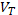 (1),    где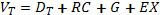 T- номер последнего квартала, отсчитываемого с даты начала срока действия Соглашения, – сумма расходов на реконструкцию Объекта Соглашения, подлежащая возмещению концессионеру на конец последнего квартала T  с даты начала заключения концессионного соглашения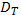 RC – задолженность концедента на дату окончания срока действия Соглашения по возмещению недополученных доходов концессионера, подлежащих возмещению за счет бюджета концедента в соответствии с концессионным соглашением.G–плата концедента и (или) муниципальные гарантии концедента, определяемые в соответствии концессионным соглашением, обеспечивающие получение концессионером валовой выручки, в размере определяемым концессионным соглашением, в случае если меры, принятые ранее концедентом в соответствии с концессионным соглашением, не позволили получить концессионеру валовую выручку в размере, определяемым в концессионном соглашении.EX – экономически обоснованные расходы и недополученные доходы концессионера за период срока действия концессионного соглашения, которые в соответствии с нормативными правовыми актами Российской Федерации в сфере водоснабжения подлежат учету в тарифах, но не были учтены органом регулирования при установлении тарифов,Cумма расходов на реконструкцию Объекта соглашения, подлежащая возмещению концессионеру, подлежащих возмещению, которые согласно расчетам, на день окончания срока действия концессионного соглашения не будут возмещены, определяется для метода индексации по формулам:   (2.1.)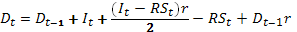 (2.2.), где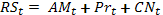 t – номер квартала, отсчитываемый с даты начала срока действия концессионного соглашения (t принимает значения от 1 до T); – сумма расходов на реконструкцию Объекта Соглашения, подлежащая возмещению концессионеру на конец квартала t с даты начала заключения концессионного соглашения;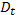 It – стоимость реконструкции за счет средств Концессионера объектов имущества, входящих в состав Объекта Соглашения, введенных эксплуатацию в квартал t;AMt – амортизация Объекта Соглашения, начисленная за квартал t,учтенная в тарифах соответствующего года;CNt–величина дохода концессионера, полученная в квартал tв виде платы за подключение (технологическое присоединение) к Объекту Соглашения;Prt – прибыль концессионера, начисленная за квартал t, учтенная в тарифах соответствующего года;rt– квартальная ставка процента за пользование заемными средствами, направленными на реконструкцию Объекта Соглашения;  Квартальные прибыль Pt и амортизация At определяются как четверть от соответственно прибыли и амортизации, учтенной в тарифах на соответствующий год.Квартальная ставка процента за пользование заемными средствами rt определяется по формуле        (3), где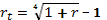 r – годовая ставка процента за пользование заемными средствами, определяемая на уровне годовой ставки процента за пользование заемными средствами, определенной по договору между концессионером и кредитной организацией на соответствующий период, но не выше чем ставка рефинансирования Центрального Банка Российской Федерации, установленная на соответствующий период, увеличенная на четыре процентных пункта. В случае если в течение квартала tуказанные ставки процента менялись, то в расчете применяются средние за квартал ставки процента.   Концедент осуществляет возмещение расходов концессионера, подлежащих возврату, в течение срока, не превышающего 5 лет с даты окончания срока действия настоящего Соглашения. При этом если возмещение осуществляется концедентом в течение более чем 2 лет с даты окончания срока действия настоящего Соглашения, то Соглашение, подлежит продлению на срок, достаточный для возмещения указанных расходов концессионера.В случае если возмещение расходов Концессионера, подлежащих возмещению, осуществляется Концедентом в течение более чем полгода с даты окончания срока действия настоящего Соглашения без учета его продления в соответствии с пунктом 5 настоящего Порядка, то возмещение указанных расходов Концессионера осуществляется с процентамиRt, начисляемыми ежеквартально по формуле, где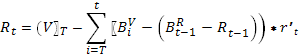 t, i – номер квартала, отсчитываемый с даты начала срока действия концессионного соглашения (t, i принимают значения от T до T+5); – средства концедента, перечисленные на счет концессионера, указанный в пункте 7 настоящего Порядка, в течение квартала iна погашение задолженности концедента по возмещению расходов концессионера, подлежащих возврату,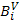 - средства концедента, перечисленные на счет концессионера, указанный в пункте 7 настоящего порядка, на покрытие процентов, определенных в соответствии с настоящим пунктом за период t-1.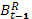 r’t - квартальная ставка процента, начисляемого на сумму задолженности Концедента по возмещению расходов Концессионера, подлежащих возврату.При этом годовая ставка процента определяетсяКвартальная ставка процента(r’t), начисляемая ежеквартально на сумму задолженности Концедента по возмещению расходов Концессионера, подлежащих возврату, определяется по формуле         (3)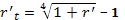 Гдеr’ – годовая ставка процента,начисляемая ежегодно на сумму задолженности концедента по возмещению расходов концессионера, подлежащих возврату,определяемаяв соответствии с настоящим пунктом.Ставка процента r’ должна быть не ниже минимальной нормы доходности инвестированного капитала, установленной на соответствующий год федеральным органом исполнительной власти в области государственного регулирования тарифов в соответствии с Правилами расчета нормы доходности инвестированного капитала в сфере водоснабжения, утвержденными постановлением Правительства Российской Федерации от 13.05.2013 N 406 "О государственном регулировании тарифов в сфере водоснабжения и водоотведения"Если минимальная нормы доходности инвестированного капитала федеральным органом исполнительной власти в области государственного регулирования тарифов не устанавливается соответствующий год, то в расчете учитывается последняя установленная федеральным органом исполнительной власти в области государственного регулирования тарифов.Ставка процента r’ должна быть не выше чем ключевая ставка процента Центрального Банка Российской Федерации, установленная на соответствующий период.Ставка процента r’, определяется на уровне годовой ставки процента за пользование заемными средствами, определенной по договору между концессионером и кредитной организацией на соответствующий период, а если концессионер полностью погасил задолженность перед кредитной организацией за счет собственных средств – на уровне годовой ставки процента за пользование заемными средствами, определенной по договору между концессионером и кредитной организацией на дату окончания срока действия указанного договора. В случае если в течение квартала t ставки процента, указанные в настоящем пункте, менялись, то в расчете применяются средние за квартал ставки процента. 8. Концедент проверяет представленные документы на предмет достоверности и правильности расчетов и согласовывает размер расходов, подлежащих возмещению, в течение 30 дней с момента предоставления документов.Если в процессе проверки документов концедентом выявлены факты недостоверности информации, ошибки расчетов и прочие недостатки, документы возвращаются концессионеру на доработку с указанием причин возврата.9.  После согласования размера не возмещенных на момент окончания срока действия концессионного соглашения расходов, концессионером и концедентом готовятся изменения в концессионное соглашение в части продлении срока действия концессионного соглашения, которые подлежат согласованию с антимонопольным органом в соответствие с действующим законодательством.10. После согласования с антимонопольным органом изменений, стороны подписывают дополнительное соглашение об изменении срока действия концессионного соглашения.11. Средства концедента, направляемые на возмещение расходов концедента, подлежащих возврату, перечисляются на счет концессионера ___________________ (реквизиты счёта).с Мустаево Новосергиевского района Оренбургской области«___»____________ 2018 годаКонцедент:Концессионер:Муниципальное образование Мустаевский сельсовет Новосергиевского района Оренбургской области_________________Глава администрации___________  / А.Ю. Студенихин/_______________________/______________/Концедент:Концессионер:Субъект Российской ФедерацииМуниципальное образование Мустаевский сельсовет Новосергиевского района Оренбургской области____________ Оренбургская областьГлава администрации___________  А.Ю. Студенихин_______________________________Губернатор_______________________ Ю.А.БергКонцедент:Концессионер:Муниципальное образование Мустаевский сельсовет Новосергиевского района Оренбургской области________________Глава администрации___________  А.Ю. Студенихин_______________________№п/пНаименование показателейЕдиница измеренияЧисловые значенияЧисловые значенияЧисловые значенияЧисловые значенияЧисловые значенияЧисловые значенияЧисловые значенияЧисловые значенияЧисловые значенияЧисловые значенияЧисловые значения№п/пНаименование показателейЕдиница измерения20182019202020212022202320242025202620272028Показатели энергетической эффективности использования ресурсов, в том числе уровень потерь водыПоказатели энергетической эффективности использования ресурсов, в том числе уровень потерь водыПоказатели энергетической эффективности использования ресурсов, в том числе уровень потерь водыПоказатели энергетической эффективности использования ресурсов, в том числе уровень потерь водыПоказатели энергетической эффективности использования ресурсов, в том числе уровень потерь водыПоказатели энергетической эффективности использования ресурсов, в том числе уровень потерь водыПоказатели энергетической эффективности использования ресурсов, в том числе уровень потерь водыПоказатели энергетической эффективности использования ресурсов, в том числе уровень потерь водыПоказатели энергетической эффективности использования ресурсов, в том числе уровень потерь водыПоказатели энергетической эффективности использования ресурсов, в том числе уровень потерь водыПоказатели энергетической эффективности использования ресурсов, в том числе уровень потерь водыПоказатели энергетической эффективности использования ресурсов, в том числе уровень потерь водыПоказатели энергетической эффективности использования ресурсов, в том числе уровень потерь водыПоказатели энергетической эффективности использования ресурсов, в том числе уровень потерь воды1.Доля потерь воды в централизованных системах водоснабжения при транспортировке в общем объеме воды, поданной в водопроводную сеть%Указываются значения из конкурсного предложения победителя конкурса (либо заявителя, подавшего единственную заявку на участие в конкурсе, в случае, если заявитель и представленная им заявка на участие в конкурсе соответствуют требованиям, установленным конкурсной документацией; либо участника конкурса, представившего единственное конкурсное предложение и в случае его соответствия требованиям конкурсной документации, в том числе критериям конкурса)Указываются значения из конкурсного предложения победителя конкурса (либо заявителя, подавшего единственную заявку на участие в конкурсе, в случае, если заявитель и представленная им заявка на участие в конкурсе соответствуют требованиям, установленным конкурсной документацией; либо участника конкурса, представившего единственное конкурсное предложение и в случае его соответствия требованиям конкурсной документации, в том числе критериям конкурса)Указываются значения из конкурсного предложения победителя конкурса (либо заявителя, подавшего единственную заявку на участие в конкурсе, в случае, если заявитель и представленная им заявка на участие в конкурсе соответствуют требованиям, установленным конкурсной документацией; либо участника конкурса, представившего единственное конкурсное предложение и в случае его соответствия требованиям конкурсной документации, в том числе критериям конкурса)Указываются значения из конкурсного предложения победителя конкурса (либо заявителя, подавшего единственную заявку на участие в конкурсе, в случае, если заявитель и представленная им заявка на участие в конкурсе соответствуют требованиям, установленным конкурсной документацией; либо участника конкурса, представившего единственное конкурсное предложение и в случае его соответствия требованиям конкурсной документации, в том числе критериям конкурса)Указываются значения из конкурсного предложения победителя конкурса (либо заявителя, подавшего единственную заявку на участие в конкурсе, в случае, если заявитель и представленная им заявка на участие в конкурсе соответствуют требованиям, установленным конкурсной документацией; либо участника конкурса, представившего единственное конкурсное предложение и в случае его соответствия требованиям конкурсной документации, в том числе критериям конкурса)Указываются значения из конкурсного предложения победителя конкурса (либо заявителя, подавшего единственную заявку на участие в конкурсе, в случае, если заявитель и представленная им заявка на участие в конкурсе соответствуют требованиям, установленным конкурсной документацией; либо участника конкурса, представившего единственное конкурсное предложение и в случае его соответствия требованиям конкурсной документации, в том числе критериям конкурса)Указываются значения из конкурсного предложения победителя конкурса (либо заявителя, подавшего единственную заявку на участие в конкурсе, в случае, если заявитель и представленная им заявка на участие в конкурсе соответствуют требованиям, установленным конкурсной документацией; либо участника конкурса, представившего единственное конкурсное предложение и в случае его соответствия требованиям конкурсной документации, в том числе критериям конкурса)Указываются значения из конкурсного предложения победителя конкурса (либо заявителя, подавшего единственную заявку на участие в конкурсе, в случае, если заявитель и представленная им заявка на участие в конкурсе соответствуют требованиям, установленным конкурсной документацией; либо участника конкурса, представившего единственное конкурсное предложение и в случае его соответствия требованиям конкурсной документации, в том числе критериям конкурса)Указываются значения из конкурсного предложения победителя конкурса (либо заявителя, подавшего единственную заявку на участие в конкурсе, в случае, если заявитель и представленная им заявка на участие в конкурсе соответствуют требованиям, установленным конкурсной документацией; либо участника конкурса, представившего единственное конкурсное предложение и в случае его соответствия требованиям конкурсной документации, в том числе критериям конкурса)Указываются значения из конкурсного предложения победителя конкурса (либо заявителя, подавшего единственную заявку на участие в конкурсе, в случае, если заявитель и представленная им заявка на участие в конкурсе соответствуют требованиям, установленным конкурсной документацией; либо участника конкурса, представившего единственное конкурсное предложение и в случае его соответствия требованиям конкурсной документации, в том числе критериям конкурса)Указываются значения из конкурсного предложения победителя конкурса (либо заявителя, подавшего единственную заявку на участие в конкурсе, в случае, если заявитель и представленная им заявка на участие в конкурсе соответствуют требованиям, установленным конкурсной документацией; либо участника конкурса, представившего единственное конкурсное предложение и в случае его соответствия требованиям конкурсной документации, в том числе критериям конкурса)2.Удельный расход электрической энергии, потребляемой в технологическом процессе подготовки питьевой воды, на единицу объема воды, отпускаемой в сетькВт*ч/куб.м.Указываются значения из конкурсного предложения победителя конкурса (либо заявителя, подавшего единственную заявку на участие в конкурсе, в случае, если заявитель и представленная им заявка на участие в конкурсе соответствуют требованиям, установленным конкурсной документацией; либо участника конкурса, представившего единственное конкурсное предложение и в случае его соответствия требованиям конкурсной документации, в том числе критериям конкурса)Указываются значения из конкурсного предложения победителя конкурса (либо заявителя, подавшего единственную заявку на участие в конкурсе, в случае, если заявитель и представленная им заявка на участие в конкурсе соответствуют требованиям, установленным конкурсной документацией; либо участника конкурса, представившего единственное конкурсное предложение и в случае его соответствия требованиям конкурсной документации, в том числе критериям конкурса)Указываются значения из конкурсного предложения победителя конкурса (либо заявителя, подавшего единственную заявку на участие в конкурсе, в случае, если заявитель и представленная им заявка на участие в конкурсе соответствуют требованиям, установленным конкурсной документацией; либо участника конкурса, представившего единственное конкурсное предложение и в случае его соответствия требованиям конкурсной документации, в том числе критериям конкурса)Указываются значения из конкурсного предложения победителя конкурса (либо заявителя, подавшего единственную заявку на участие в конкурсе, в случае, если заявитель и представленная им заявка на участие в конкурсе соответствуют требованиям, установленным конкурсной документацией; либо участника конкурса, представившего единственное конкурсное предложение и в случае его соответствия требованиям конкурсной документации, в том числе критериям конкурса)Указываются значения из конкурсного предложения победителя конкурса (либо заявителя, подавшего единственную заявку на участие в конкурсе, в случае, если заявитель и представленная им заявка на участие в конкурсе соответствуют требованиям, установленным конкурсной документацией; либо участника конкурса, представившего единственное конкурсное предложение и в случае его соответствия требованиям конкурсной документации, в том числе критериям конкурса)Указываются значения из конкурсного предложения победителя конкурса (либо заявителя, подавшего единственную заявку на участие в конкурсе, в случае, если заявитель и представленная им заявка на участие в конкурсе соответствуют требованиям, установленным конкурсной документацией; либо участника конкурса, представившего единственное конкурсное предложение и в случае его соответствия требованиям конкурсной документации, в том числе критериям конкурса)Указываются значения из конкурсного предложения победителя конкурса (либо заявителя, подавшего единственную заявку на участие в конкурсе, в случае, если заявитель и представленная им заявка на участие в конкурсе соответствуют требованиям, установленным конкурсной документацией; либо участника конкурса, представившего единственное конкурсное предложение и в случае его соответствия требованиям конкурсной документации, в том числе критериям конкурса)Указываются значения из конкурсного предложения победителя конкурса (либо заявителя, подавшего единственную заявку на участие в конкурсе, в случае, если заявитель и представленная им заявка на участие в конкурсе соответствуют требованиям, установленным конкурсной документацией; либо участника конкурса, представившего единственное конкурсное предложение и в случае его соответствия требованиям конкурсной документации, в том числе критериям конкурса)Указываются значения из конкурсного предложения победителя конкурса (либо заявителя, подавшего единственную заявку на участие в конкурсе, в случае, если заявитель и представленная им заявка на участие в конкурсе соответствуют требованиям, установленным конкурсной документацией; либо участника конкурса, представившего единственное конкурсное предложение и в случае его соответствия требованиям конкурсной документации, в том числе критериям конкурса)Указываются значения из конкурсного предложения победителя конкурса (либо заявителя, подавшего единственную заявку на участие в конкурсе, в случае, если заявитель и представленная им заявка на участие в конкурсе соответствуют требованиям, установленным конкурсной документацией; либо участника конкурса, представившего единственное конкурсное предложение и в случае его соответствия требованиям конкурсной документации, в том числе критериям конкурса)Указываются значения из конкурсного предложения победителя конкурса (либо заявителя, подавшего единственную заявку на участие в конкурсе, в случае, если заявитель и представленная им заявка на участие в конкурсе соответствуют требованиям, установленным конкурсной документацией; либо участника конкурса, представившего единственное конкурсное предложение и в случае его соответствия требованиям конкурсной документации, в том числе критериям конкурса)3.Удельный расход электрической энергии, потребляемой в технологическом процессе транспортировки питьевой воды, на единицу объема транспортируемой водыкВт*ч/куб.м.-----------Показатели качества водыПоказатели качества водыПоказатели качества водыПоказатели качества водыПоказатели качества водыПоказатели качества водыПоказатели качества водыПоказатели качества водыПоказатели качества водыПоказатели качества водыПоказатели качества водыПоказатели качества водыПоказатели качества водыПоказатели качества воды4.Доля проб питьевой воды, подаваемой с источников водоснабжения, водопроводных станций или иных объектов централизованной системы водоснабжения в распределительную водопроводную сеть, не соответствующих установленным требованиям, в общем объеме проб, отобранных по результатам производственного контроля качества питьевой воды;%Указываются значения из конкурсного предложения победителя конкурса (либо заявителя, подавшего единственную заявку на участие в конкурсе, в случае, если заявитель и представленная им заявка на участие в конкурсе соответствуют требованиям, установленным конкурсной документацией; либо участника конкурса, представившего единственное конкурсное предложение и в случае его соответствия требованиям конкурсной документации, в том числе критериям конкурса)Указываются значения из конкурсного предложения победителя конкурса (либо заявителя, подавшего единственную заявку на участие в конкурсе, в случае, если заявитель и представленная им заявка на участие в конкурсе соответствуют требованиям, установленным конкурсной документацией; либо участника конкурса, представившего единственное конкурсное предложение и в случае его соответствия требованиям конкурсной документации, в том числе критериям конкурса)Указываются значения из конкурсного предложения победителя конкурса (либо заявителя, подавшего единственную заявку на участие в конкурсе, в случае, если заявитель и представленная им заявка на участие в конкурсе соответствуют требованиям, установленным конкурсной документацией; либо участника конкурса, представившего единственное конкурсное предложение и в случае его соответствия требованиям конкурсной документации, в том числе критериям конкурса)Указываются значения из конкурсного предложения победителя конкурса (либо заявителя, подавшего единственную заявку на участие в конкурсе, в случае, если заявитель и представленная им заявка на участие в конкурсе соответствуют требованиям, установленным конкурсной документацией; либо участника конкурса, представившего единственное конкурсное предложение и в случае его соответствия требованиям конкурсной документации, в том числе критериям конкурса)Указываются значения из конкурсного предложения победителя конкурса (либо заявителя, подавшего единственную заявку на участие в конкурсе, в случае, если заявитель и представленная им заявка на участие в конкурсе соответствуют требованиям, установленным конкурсной документацией; либо участника конкурса, представившего единственное конкурсное предложение и в случае его соответствия требованиям конкурсной документации, в том числе критериям конкурса)Указываются значения из конкурсного предложения победителя конкурса (либо заявителя, подавшего единственную заявку на участие в конкурсе, в случае, если заявитель и представленная им заявка на участие в конкурсе соответствуют требованиям, установленным конкурсной документацией; либо участника конкурса, представившего единственное конкурсное предложение и в случае его соответствия требованиям конкурсной документации, в том числе критериям конкурса)Указываются значения из конкурсного предложения победителя конкурса (либо заявителя, подавшего единственную заявку на участие в конкурсе, в случае, если заявитель и представленная им заявка на участие в конкурсе соответствуют требованиям, установленным конкурсной документацией; либо участника конкурса, представившего единственное конкурсное предложение и в случае его соответствия требованиям конкурсной документации, в том числе критериям конкурса)Указываются значения из конкурсного предложения победителя конкурса (либо заявителя, подавшего единственную заявку на участие в конкурсе, в случае, если заявитель и представленная им заявка на участие в конкурсе соответствуют требованиям, установленным конкурсной документацией; либо участника конкурса, представившего единственное конкурсное предложение и в случае его соответствия требованиям конкурсной документации, в том числе критериям конкурса)Указываются значения из конкурсного предложения победителя конкурса (либо заявителя, подавшего единственную заявку на участие в конкурсе, в случае, если заявитель и представленная им заявка на участие в конкурсе соответствуют требованиям, установленным конкурсной документацией; либо участника конкурса, представившего единственное конкурсное предложение и в случае его соответствия требованиям конкурсной документации, в том числе критериям конкурса)Указываются значения из конкурсного предложения победителя конкурса (либо заявителя, подавшего единственную заявку на участие в конкурсе, в случае, если заявитель и представленная им заявка на участие в конкурсе соответствуют требованиям, установленным конкурсной документацией; либо участника конкурса, представившего единственное конкурсное предложение и в случае его соответствия требованиям конкурсной документации, в том числе критериям конкурса)Указываются значения из конкурсного предложения победителя конкурса (либо заявителя, подавшего единственную заявку на участие в конкурсе, в случае, если заявитель и представленная им заявка на участие в конкурсе соответствуют требованиям, установленным конкурсной документацией; либо участника конкурса, представившего единственное конкурсное предложение и в случае его соответствия требованиям конкурсной документации, в том числе критериям конкурса)5.Доля проб питьевой воды в распределительной водопроводной сети, не соответствующих установленным требованиям, в общем объеме проб, отобранных по результатам производственного контроля качества питьевой воды%Указываются значения из конкурсного предложения победителя конкурса (либо заявителя, подавшего единственную заявку на участие в конкурсе, в случае, если заявитель и представленная им заявка на участие в конкурсе соответствуют требованиям, установленным конкурсной документацией; либо участника конкурса, представившего единственное конкурсное предложение и в случае его соответствия требованиям конкурсной документации, в том числе критериям конкурса)Указываются значения из конкурсного предложения победителя конкурса (либо заявителя, подавшего единственную заявку на участие в конкурсе, в случае, если заявитель и представленная им заявка на участие в конкурсе соответствуют требованиям, установленным конкурсной документацией; либо участника конкурса, представившего единственное конкурсное предложение и в случае его соответствия требованиям конкурсной документации, в том числе критериям конкурса)Указываются значения из конкурсного предложения победителя конкурса (либо заявителя, подавшего единственную заявку на участие в конкурсе, в случае, если заявитель и представленная им заявка на участие в конкурсе соответствуют требованиям, установленным конкурсной документацией; либо участника конкурса, представившего единственное конкурсное предложение и в случае его соответствия требованиям конкурсной документации, в том числе критериям конкурса)Указываются значения из конкурсного предложения победителя конкурса (либо заявителя, подавшего единственную заявку на участие в конкурсе, в случае, если заявитель и представленная им заявка на участие в конкурсе соответствуют требованиям, установленным конкурсной документацией; либо участника конкурса, представившего единственное конкурсное предложение и в случае его соответствия требованиям конкурсной документации, в том числе критериям конкурса)Указываются значения из конкурсного предложения победителя конкурса (либо заявителя, подавшего единственную заявку на участие в конкурсе, в случае, если заявитель и представленная им заявка на участие в конкурсе соответствуют требованиям, установленным конкурсной документацией; либо участника конкурса, представившего единственное конкурсное предложение и в случае его соответствия требованиям конкурсной документации, в том числе критериям конкурса)Указываются значения из конкурсного предложения победителя конкурса (либо заявителя, подавшего единственную заявку на участие в конкурсе, в случае, если заявитель и представленная им заявка на участие в конкурсе соответствуют требованиям, установленным конкурсной документацией; либо участника конкурса, представившего единственное конкурсное предложение и в случае его соответствия требованиям конкурсной документации, в том числе критериям конкурса)Указываются значения из конкурсного предложения победителя конкурса (либо заявителя, подавшего единственную заявку на участие в конкурсе, в случае, если заявитель и представленная им заявка на участие в конкурсе соответствуют требованиям, установленным конкурсной документацией; либо участника конкурса, представившего единственное конкурсное предложение и в случае его соответствия требованиям конкурсной документации, в том числе критериям конкурса)Указываются значения из конкурсного предложения победителя конкурса (либо заявителя, подавшего единственную заявку на участие в конкурсе, в случае, если заявитель и представленная им заявка на участие в конкурсе соответствуют требованиям, установленным конкурсной документацией; либо участника конкурса, представившего единственное конкурсное предложение и в случае его соответствия требованиям конкурсной документации, в том числе критериям конкурса)Указываются значения из конкурсного предложения победителя конкурса (либо заявителя, подавшего единственную заявку на участие в конкурсе, в случае, если заявитель и представленная им заявка на участие в конкурсе соответствуют требованиям, установленным конкурсной документацией; либо участника конкурса, представившего единственное конкурсное предложение и в случае его соответствия требованиям конкурсной документации, в том числе критериям конкурса)Указываются значения из конкурсного предложения победителя конкурса (либо заявителя, подавшего единственную заявку на участие в конкурсе, в случае, если заявитель и представленная им заявка на участие в конкурсе соответствуют требованиям, установленным конкурсной документацией; либо участника конкурса, представившего единственное конкурсное предложение и в случае его соответствия требованиям конкурсной документации, в том числе критериям конкурса)Указываются значения из конкурсного предложения победителя конкурса (либо заявителя, подавшего единственную заявку на участие в конкурсе, в случае, если заявитель и представленная им заявка на участие в конкурсе соответствуют требованиям, установленным конкурсной документацией; либо участника конкурса, представившего единственное конкурсное предложение и в случае его соответствия требованиям конкурсной документации, в том числе критериям конкурса)Показатели надежности и бесперебойности холодного водоснабженияПоказатели надежности и бесперебойности холодного водоснабженияПоказатели надежности и бесперебойности холодного водоснабженияПоказатели надежности и бесперебойности холодного водоснабженияПоказатели надежности и бесперебойности холодного водоснабженияПоказатели надежности и бесперебойности холодного водоснабженияПоказатели надежности и бесперебойности холодного водоснабженияПоказатели надежности и бесперебойности холодного водоснабженияПоказатели надежности и бесперебойности холодного водоснабженияПоказатели надежности и бесперебойности холодного водоснабженияПоказатели надежности и бесперебойности холодного водоснабженияПоказатели надежности и бесперебойности холодного водоснабженияПоказатели надежности и бесперебойности холодного водоснабженияПоказатели надежности и бесперебойности холодного водоснабжения6.Количество перерывов в подаче воды, зафиксированных в местах исполнения обязательств организацией, осуществляющей холодное водоснабжение, по подаче холодной воды, возникших в результате аварий, повреждений и иных технологических нарушений на объектах централизованной системы холодного водоснабжения, принадлежащих организации, осуществляющей холодное водоснабжение, в расчете на протяженность водопроводной сети в год (ед./км)Указываются значения из конкурсного предложения победителя конкурса (либо заявителя, подавшего единственную заявку на участие в конкурсе, в случае, если заявитель и представленная им заявка на участие в конкурсе соответствуют требованиям, установленным конкурсной документацией; либо участника конкурса, представившего единственное конкурсное предложение и в случае его соответствия требованиям конкурсной документации, в том числе критериям конкурса)Указываются значения из конкурсного предложения победителя конкурса (либо заявителя, подавшего единственную заявку на участие в конкурсе, в случае, если заявитель и представленная им заявка на участие в конкурсе соответствуют требованиям, установленным конкурсной документацией; либо участника конкурса, представившего единственное конкурсное предложение и в случае его соответствия требованиям конкурсной документации, в том числе критериям конкурса)Указываются значения из конкурсного предложения победителя конкурса (либо заявителя, подавшего единственную заявку на участие в конкурсе, в случае, если заявитель и представленная им заявка на участие в конкурсе соответствуют требованиям, установленным конкурсной документацией; либо участника конкурса, представившего единственное конкурсное предложение и в случае его соответствия требованиям конкурсной документации, в том числе критериям конкурса)Указываются значения из конкурсного предложения победителя конкурса (либо заявителя, подавшего единственную заявку на участие в конкурсе, в случае, если заявитель и представленная им заявка на участие в конкурсе соответствуют требованиям, установленным конкурсной документацией; либо участника конкурса, представившего единственное конкурсное предложение и в случае его соответствия требованиям конкурсной документации, в том числе критериям конкурса)Указываются значения из конкурсного предложения победителя конкурса (либо заявителя, подавшего единственную заявку на участие в конкурсе, в случае, если заявитель и представленная им заявка на участие в конкурсе соответствуют требованиям, установленным конкурсной документацией; либо участника конкурса, представившего единственное конкурсное предложение и в случае его соответствия требованиям конкурсной документации, в том числе критериям конкурса)Указываются значения из конкурсного предложения победителя конкурса (либо заявителя, подавшего единственную заявку на участие в конкурсе, в случае, если заявитель и представленная им заявка на участие в конкурсе соответствуют требованиям, установленным конкурсной документацией; либо участника конкурса, представившего единственное конкурсное предложение и в случае его соответствия требованиям конкурсной документации, в том числе критериям конкурса)Указываются значения из конкурсного предложения победителя конкурса (либо заявителя, подавшего единственную заявку на участие в конкурсе, в случае, если заявитель и представленная им заявка на участие в конкурсе соответствуют требованиям, установленным конкурсной документацией; либо участника конкурса, представившего единственное конкурсное предложение и в случае его соответствия требованиям конкурсной документации, в том числе критериям конкурса)Указываются значения из конкурсного предложения победителя конкурса (либо заявителя, подавшего единственную заявку на участие в конкурсе, в случае, если заявитель и представленная им заявка на участие в конкурсе соответствуют требованиям, установленным конкурсной документацией; либо участника конкурса, представившего единственное конкурсное предложение и в случае его соответствия требованиям конкурсной документации, в том числе критериям конкурса)Указываются значения из конкурсного предложения победителя конкурса (либо заявителя, подавшего единственную заявку на участие в конкурсе, в случае, если заявитель и представленная им заявка на участие в конкурсе соответствуют требованиям, установленным конкурсной документацией; либо участника конкурса, представившего единственное конкурсное предложение и в случае его соответствия требованиям конкурсной документации, в том числе критериям конкурса)Указываются значения из конкурсного предложения победителя конкурса (либо заявителя, подавшего единственную заявку на участие в конкурсе, в случае, если заявитель и представленная им заявка на участие в конкурсе соответствуют требованиям, установленным конкурсной документацией; либо участника конкурса, представившего единственное конкурсное предложение и в случае его соответствия требованиям конкурсной документации, в том числе критериям конкурса)Указываются значения из конкурсного предложения победителя конкурса (либо заявителя, подавшего единственную заявку на участие в конкурсе, в случае, если заявитель и представленная им заявка на участие в конкурсе соответствуют требованиям, установленным конкурсной документацией; либо участника конкурса, представившего единственное конкурсное предложение и в случае его соответствия требованиям конкурсной документации, в том числе критериям конкурса)Концедент:Концессионер:Субъект Российской ФедерацииМуниципальное образование Мустаевский сельсовет Новосергиевского района Оренбургской области____________ Оренбургская областьГлава администрации___________  А.Ю. Студенихин_______________________________Губернатор_______________________ Ю.А.БергБазовый уровень операционных расходовтыс.руб.201820182018201820182019 -20282019 -20282019 -20282019 -20282019 -20282019 -20282019 -2028Базовый уровень операционных расходовтыс.руб.Указывается значение из конкурсного предложения победителя конкурса (либо заявителя, подавшего единственную заявку на участие в конкурсе, в случае, если заявитель и представленная им заявка на участие в конкурсе соответствуют требованиям, установленным конкурсной документацией; либо участника конкурса, представившего единственное конкурсное предложение и в случае его соответствия требованиям конкурсной документации, в том числе критериям конкурса) Указывается значение из конкурсного предложения победителя конкурса (либо заявителя, подавшего единственную заявку на участие в конкурсе, в случае, если заявитель и представленная им заявка на участие в конкурсе соответствуют требованиям, установленным конкурсной документацией; либо участника конкурса, представившего единственное конкурсное предложение и в случае его соответствия требованиям конкурсной документации, в том числе критериям конкурса) Указывается значение из конкурсного предложения победителя конкурса (либо заявителя, подавшего единственную заявку на участие в конкурсе, в случае, если заявитель и представленная им заявка на участие в конкурсе соответствуют требованиям, установленным конкурсной документацией; либо участника конкурса, представившего единственное конкурсное предложение и в случае его соответствия требованиям конкурсной документации, в том числе критериям конкурса) Указывается значение из конкурсного предложения победителя конкурса (либо заявителя, подавшего единственную заявку на участие в конкурсе, в случае, если заявитель и представленная им заявка на участие в конкурсе соответствуют требованиям, установленным конкурсной документацией; либо участника конкурса, представившего единственное конкурсное предложение и в случае его соответствия требованиям конкурсной документации, в том числе критериям конкурса) Указывается значение из конкурсного предложения победителя конкурса (либо заявителя, подавшего единственную заявку на участие в конкурсе, в случае, если заявитель и представленная им заявка на участие в конкурсе соответствуют требованиям, установленным конкурсной документацией; либо участника конкурса, представившего единственное конкурсное предложение и в случае его соответствия требованиям конкурсной документации, в том числе критериям конкурса) расчет базового уровня операционных расходов в последующие годы действия концессионного соглашения осуществляется в соответствии с законодательством Российской Федерации в сфере государственного регулирования цен (тарифов)расчет базового уровня операционных расходов в последующие годы действия концессионного соглашения осуществляется в соответствии с законодательством Российской Федерации в сфере государственного регулирования цен (тарифов)расчет базового уровня операционных расходов в последующие годы действия концессионного соглашения осуществляется в соответствии с законодательством Российской Федерации в сфере государственного регулирования цен (тарифов)расчет базового уровня операционных расходов в последующие годы действия концессионного соглашения осуществляется в соответствии с законодательством Российской Федерации в сфере государственного регулирования цен (тарифов)расчет базового уровня операционных расходов в последующие годы действия концессионного соглашения осуществляется в соответствии с законодательством Российской Федерации в сфере государственного регулирования цен (тарифов)расчет базового уровня операционных расходов в последующие годы действия концессионного соглашения осуществляется в соответствии с законодательством Российской Федерации в сфере государственного регулирования цен (тарифов)расчет базового уровня операционных расходов в последующие годы действия концессионного соглашения осуществляется в соответствии с законодательством Российской Федерации в сфере государственного регулирования цен (тарифов)Индекс эффективности операционных расходов2018-20282018-20282018-20282018-20282018-20282018-20282018-20282018-20282018-20282018-20282018-20282018-2028Индекс эффективности операционных расходов1,01,01,01,01,01,01,01,01,01,01,01,0Нормативный уровень прибыли (водоснабжение)%201820192020202120222022202320242025202620272028Нормативный уровень прибыли (водоснабжение)%Указываются значения из конкурсного предложения победителя конкурса (либо заявителя, подавшего единственную заявку на участие в конкурсе, в случае, если заявитель и представленная им заявка на участие в конкурсе соответствуют требованиям, установленным конкурсной документацией; либо участника конкурса, представившего единственное конкурсное предложение и в случае его соответствия требованиям конкурсной документации, в том числе критериям конкурса)Указываются значения из конкурсного предложения победителя конкурса (либо заявителя, подавшего единственную заявку на участие в конкурсе, в случае, если заявитель и представленная им заявка на участие в конкурсе соответствуют требованиям, установленным конкурсной документацией; либо участника конкурса, представившего единственное конкурсное предложение и в случае его соответствия требованиям конкурсной документации, в том числе критериям конкурса)Указываются значения из конкурсного предложения победителя конкурса (либо заявителя, подавшего единственную заявку на участие в конкурсе, в случае, если заявитель и представленная им заявка на участие в конкурсе соответствуют требованиям, установленным конкурсной документацией; либо участника конкурса, представившего единственное конкурсное предложение и в случае его соответствия требованиям конкурсной документации, в том числе критериям конкурса)Указываются значения из конкурсного предложения победителя конкурса (либо заявителя, подавшего единственную заявку на участие в конкурсе, в случае, если заявитель и представленная им заявка на участие в конкурсе соответствуют требованиям, установленным конкурсной документацией; либо участника конкурса, представившего единственное конкурсное предложение и в случае его соответствия требованиям конкурсной документации, в том числе критериям конкурса)Указываются значения из конкурсного предложения победителя конкурса (либо заявителя, подавшего единственную заявку на участие в конкурсе, в случае, если заявитель и представленная им заявка на участие в конкурсе соответствуют требованиям, установленным конкурсной документацией; либо участника конкурса, представившего единственное конкурсное предложение и в случае его соответствия требованиям конкурсной документации, в том числе критериям конкурса)Указываются значения из конкурсного предложения победителя конкурса (либо заявителя, подавшего единственную заявку на участие в конкурсе, в случае, если заявитель и представленная им заявка на участие в конкурсе соответствуют требованиям, установленным конкурсной документацией; либо участника конкурса, представившего единственное конкурсное предложение и в случае его соответствия требованиям конкурсной документации, в том числе критериям конкурса)Указываются значения из конкурсного предложения победителя конкурса (либо заявителя, подавшего единственную заявку на участие в конкурсе, в случае, если заявитель и представленная им заявка на участие в конкурсе соответствуют требованиям, установленным конкурсной документацией; либо участника конкурса, представившего единственное конкурсное предложение и в случае его соответствия требованиям конкурсной документации, в том числе критериям конкурса)Указываются значения из конкурсного предложения победителя конкурса (либо заявителя, подавшего единственную заявку на участие в конкурсе, в случае, если заявитель и представленная им заявка на участие в конкурсе соответствуют требованиям, установленным конкурсной документацией; либо участника конкурса, представившего единственное конкурсное предложение и в случае его соответствия требованиям конкурсной документации, в том числе критериям конкурса)Указываются значения из конкурсного предложения победителя конкурса (либо заявителя, подавшего единственную заявку на участие в конкурсе, в случае, если заявитель и представленная им заявка на участие в конкурсе соответствуют требованиям, установленным конкурсной документацией; либо участника конкурса, представившего единственное конкурсное предложение и в случае его соответствия требованиям конкурсной документации, в том числе критериям конкурса)Указываются значения из конкурсного предложения победителя конкурса (либо заявителя, подавшего единственную заявку на участие в конкурсе, в случае, если заявитель и представленная им заявка на участие в конкурсе соответствуют требованиям, установленным конкурсной документацией; либо участника конкурса, представившего единственное конкурсное предложение и в случае его соответствия требованиям конкурсной документации, в том числе критериям конкурса)Указываются значения из конкурсного предложения победителя конкурса (либо заявителя, подавшего единственную заявку на участие в конкурсе, в случае, если заявитель и представленная им заявка на участие в конкурсе соответствуют требованиям, установленным конкурсной документацией; либо участника конкурса, представившего единственное конкурсное предложение и в случае его соответствия требованиям конкурсной документации, в том числе критериям конкурса)Указываются значения из конкурсного предложения победителя конкурса (либо заявителя, подавшего единственную заявку на участие в конкурсе, в случае, если заявитель и представленная им заявка на участие в конкурсе соответствуют требованиям, установленным конкурсной документацией; либо участника конкурса, представившего единственное конкурсное предложение и в случае его соответствия требованиям конкурсной документации, в том числе критериям конкурса)Концедент:Концессионер:Субъект Российской ФедерацииМуниципальное образование Мустаевский сельсовет Новосергиевского района Оренбургской области____________ Оренбургская областьГлава администрации___________  А.Ю. Студенихин_______________________________Губернатор_______________________ Ю.А.БергОбъем необходимой валовой выручкитыс.руб.(без НДС)2017Предельный (максимальный) рост необходимой валовой выручки, %Предельный (максимальный) рост необходимой валовой выручки, %Предельный (максимальный) рост необходимой валовой выручки, %Предельный (максимальный) рост необходимой валовой выручки, %Предельный (максимальный) рост необходимой валовой выручки, %Предельный (максимальный) рост необходимой валовой выручки, %Предельный (максимальный) рост необходимой валовой выручки, %Предельный (максимальный) рост необходимой валовой выручки, %Предельный (максимальный) рост необходимой валовой выручки, %Предельный (максимальный) рост необходимой валовой выручки, %Предельный (максимальный) рост необходимой валовой выручки, %Предельный (максимальный) рост необходимой валовой выручки, %Предельный (максимальный) рост необходимой валовой выручки, %Объем необходимой валовой выручкитыс.руб.(без НДС)20172018201920202021202220232024202520262027202820292030Объем необходимой валовой выручкитыс.руб.(без НДС)2849,68103,7104,0104,0104,0104,0104,0104,0104,0104,0104,0104,0104,0104,0Объем необходимой валовой выручкитыс.руб.(без НДС)2849,68Рассчитывается  в соответствии с методическими указаниямипо расчету регулируемых цен (тарифов), предусмотренныминормативными правовыми актами Российской Федерациив сфере водоснабжения для предусмотренного методарегулирования тарифов, исходя из цен, величин, значений,параметров, содержащихся в конкурсном предложениии установленных конкурсной документацией.Рассчитывается  в соответствии с методическими указаниямипо расчету регулируемых цен (тарифов), предусмотренныминормативными правовыми актами Российской Федерациив сфере водоснабжения для предусмотренного методарегулирования тарифов, исходя из цен, величин, значений,параметров, содержащихся в конкурсном предложениии установленных конкурсной документацией.Рассчитывается  в соответствии с методическими указаниямипо расчету регулируемых цен (тарифов), предусмотренныминормативными правовыми актами Российской Федерациив сфере водоснабжения для предусмотренного методарегулирования тарифов, исходя из цен, величин, значений,параметров, содержащихся в конкурсном предложениии установленных конкурсной документацией.Рассчитывается  в соответствии с методическими указаниямипо расчету регулируемых цен (тарифов), предусмотренныминормативными правовыми актами Российской Федерациив сфере водоснабжения для предусмотренного методарегулирования тарифов, исходя из цен, величин, значений,параметров, содержащихся в конкурсном предложениии установленных конкурсной документацией.Рассчитывается  в соответствии с методическими указаниямипо расчету регулируемых цен (тарифов), предусмотренныминормативными правовыми актами Российской Федерациив сфере водоснабжения для предусмотренного методарегулирования тарифов, исходя из цен, величин, значений,параметров, содержащихся в конкурсном предложениии установленных конкурсной документацией.Рассчитывается  в соответствии с методическими указаниямипо расчету регулируемых цен (тарифов), предусмотренныминормативными правовыми актами Российской Федерациив сфере водоснабжения для предусмотренного методарегулирования тарифов, исходя из цен, величин, значений,параметров, содержащихся в конкурсном предложениии установленных конкурсной документацией.Рассчитывается  в соответствии с методическими указаниямипо расчету регулируемых цен (тарифов), предусмотренныминормативными правовыми актами Российской Федерациив сфере водоснабжения для предусмотренного методарегулирования тарифов, исходя из цен, величин, значений,параметров, содержащихся в конкурсном предложениии установленных конкурсной документацией.Рассчитывается  в соответствии с методическими указаниямипо расчету регулируемых цен (тарифов), предусмотренныминормативными правовыми актами Российской Федерациив сфере водоснабжения для предусмотренного методарегулирования тарифов, исходя из цен, величин, значений,параметров, содержащихся в конкурсном предложениии установленных конкурсной документацией.Рассчитывается  в соответствии с методическими указаниямипо расчету регулируемых цен (тарифов), предусмотренныминормативными правовыми актами Российской Федерациив сфере водоснабжения для предусмотренного методарегулирования тарифов, исходя из цен, величин, значений,параметров, содержащихся в конкурсном предложениии установленных конкурсной документацией.Рассчитывается  в соответствии с методическими указаниямипо расчету регулируемых цен (тарифов), предусмотренныминормативными правовыми актами Российской Федерациив сфере водоснабжения для предусмотренного методарегулирования тарифов, исходя из цен, величин, значений,параметров, содержащихся в конкурсном предложениии установленных конкурсной документацией.Рассчитывается  в соответствии с методическими указаниямипо расчету регулируемых цен (тарифов), предусмотренныминормативными правовыми актами Российской Федерациив сфере водоснабжения для предусмотренного методарегулирования тарифов, исходя из цен, величин, значений,параметров, содержащихся в конкурсном предложениии установленных конкурсной документацией.Рассчитывается  в соответствии с методическими указаниямипо расчету регулируемых цен (тарифов), предусмотренныминормативными правовыми актами Российской Федерациив сфере водоснабжения для предусмотренного методарегулирования тарифов, исходя из цен, величин, значений,параметров, содержащихся в конкурсном предложениии установленных конкурсной документацией.Рассчитывается  в соответствии с методическими указаниямипо расчету регулируемых цен (тарифов), предусмотренныминормативными правовыми актами Российской Федерациив сфере водоснабжения для предусмотренного методарегулирования тарифов, исходя из цен, величин, значений,параметров, содержащихся в конкурсном предложениии установленных конкурсной документацией.Концедент:Концессионер:Субъект Российской ФедерацииМуниципальное образование Мустаевский сельсовет Новосергиевского района Оренбургской области____________ Оренбургская областьГлава администрации___________  А.Ю. Студенихин_______________________________Губернатор_______________________ Ю.А.БергКонцедент:Концессионер:Субъект Российской ФедерацииМуниципальное образование Мустаевский сельсовет Новосергиевского района Оренбургской области____________ Оренбургская областьГлава администрации___________  А.Ю. Студенихин__________________________Губернатор________________ Ю.А.БергКонцедент:Концессионер:Субъект Российской ФедерацииМуниципальное образование Мустаевский сельсовет Новосергиевского района Оренбургской области____________ Оренбургская областьГлава администрации___________  А.Ю. Студенихин__________________________Губернатор_______________________ Ю.А.Берг